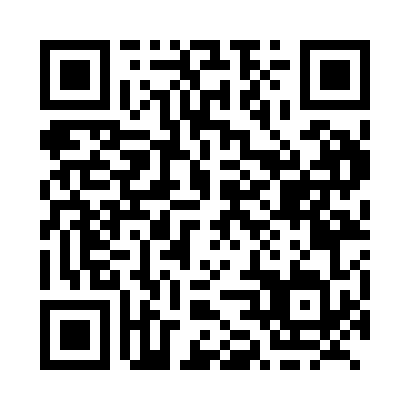 Prayer times for Parkland, Alberta, CanadaMon 1 Jul 2024 - Wed 31 Jul 2024High Latitude Method: Angle Based RulePrayer Calculation Method: Islamic Society of North AmericaAsar Calculation Method: HanafiPrayer times provided by https://www.salahtimes.comDateDayFajrSunriseDhuhrAsrMaghribIsha1Mon3:345:271:407:159:5311:472Tue3:345:281:407:159:5311:463Wed3:345:281:417:159:5211:464Thu3:355:291:417:149:5211:465Fri3:355:301:417:149:5111:466Sat3:365:311:417:149:5111:467Sun3:365:321:417:149:5011:468Mon3:375:331:417:149:4911:459Tue3:385:341:427:139:4911:4510Wed3:385:351:427:139:4811:4511Thu3:395:361:427:129:4711:4412Fri3:395:371:427:129:4611:4413Sat3:405:381:427:129:4511:4414Sun3:415:391:427:119:4411:4315Mon3:415:401:427:119:4411:4316Tue3:425:421:427:109:4211:4217Wed3:425:431:427:109:4111:4218Thu3:435:441:427:099:4011:4119Fri3:445:451:437:089:3911:4120Sat3:445:471:437:089:3811:4021Sun3:455:481:437:079:3711:4022Mon3:465:491:437:069:3511:3923Tue3:465:511:437:069:3411:3824Wed3:475:521:437:059:3311:3825Thu3:485:531:437:049:3111:3726Fri3:485:551:437:039:3011:3627Sat3:495:561:437:029:2911:3528Sun3:505:571:437:029:2711:3529Mon3:515:591:437:019:2611:3230Tue3:546:001:437:009:2411:3031Wed3:576:021:436:599:2211:27